PRVA IZMJENA DOKUMENTACIJE POZIVA NA DOSTAVU PROJEKTNIH PRIJEDLOGAObnova infrastrukture i opreme u području obrazovanja oštećene potresom(referentni broj: FSEU.2021.MZO.)POPIS IZMJENA(referentni broj: FSEU.2021.MZO.)OTVORENI POSTUPAK U MODALITETU TRAJNOG POZIVAU Pozivu na dostavu projektnih prijedloga „Obnova infrastrukture i opreme u području obrazovanja oštećene potresom (referentni broj: FSEU.2021.MZO.), objavljenom 28. siječnja 2021. godine mijenja se:1. U dokumentu Upute za prijavitelje, točka 1.1. Zakonodavni okvirStari tekst:Nacionalno zakonodavstvo:Ugovor o funkcioniranju Europske unije (pročišćena verzija 2016/C 2020/01)Ugovor o pristupanju Republike Hrvatske Europskoj uniji (NN-Međunarodni ugovori br. 2/12);Zakon o znanstvenoj djelatnosti i visokom obrazovanju (NN 123/03, 198/03, 105/04, 174/04, 02/07, 46/07, 45/09, 63/11, 94/13, 139/13, 101/14, 60/15, 131/17);Zakon o ravnopravnosti spolova (NN 82/08, 69/17); Zakon o suzbijanju diskriminacije (NN 85/08, 112/12); Zakon o provedbi Opće uredbe o zaštiti podataka (NN 42/18);Zakon o javnoj nabavi (NN 120/16);Zakon o vlasništvu i drugim stvarnim pravima (NN 91/96, 68/98, 137/99, 22/00, 73/00, 129/00, 114/01, 79/06, 141/06, 146/08, 38/09, 153/09, 143/12, 152/14, 81/15, 94/17 - ispravak);Zakon o obnovi zgrada oštećenih potresom na području grada Zagreba, Krapinsko-zagorske županije i Zagrebačke županije (NN 102/20);Pravilnik o sadržaju i tehničkim elementima projektne dokumentacije obnove, projekta za uklanjanje zgrade i projekta za građenje zamjenske obiteljske kuće oštećenih potresom na području grada Zagreba, Krapinsko-zagorske županije i Zagrebačke županije (127/20);Prvi Program mjera obnove zgrada oštećenih potresom na području Grada Zagreba, Zagrebačke županije i Krapinsko-zagorske županije (NN 119/20); Zakon o gradnji (NN 153/13, 20/17, 39/19, 125/19); Zakon o prostornom uređenju (NN 153/13, 65/17, 114/18, 39/19, 98/19); Zakon o građevnim proizvodima (NN 76/13, 30/14, 130/17, 39/19); Zakon o komori arhitekata i komorama inženjera u graditeljstvu i prostornom uređenju (NN 78/15, 114/18, 110/19);Zakon o poslovima i djelatnostima prostornog uređenja i gradnje (NN 78/15, 118/18, 110/19);Zakon o postupanju s nezakonito izgrađenim zgradama (NN 86/12, 143/13, 65/17, 14/19);Zakon o zaštiti od požara (NN 92/10);Pravilnik o osiguranju pristupačnosti građevina osobama s invaliditetom i smanjene pokretljivosti  (NN 78/13);Pravilnik o obveznom sadržaju i opremanju projekata građevina (NN 64/14, 41/15, 105/15, 61/16, 20/17);Pravilnik o obveznom sadržaju i opremanju projekata građevina (NN 118/19, 65/20);Zakon o građevinskoj inspekciji (NN 153/13);Zakon o energetskoj učinkovitosti (NN 127/14, 116/18, 25/20);Program energetske obnove višestambenih zgrada za razdoblje od 2014. do 2020. godine s detaljnim planom za razdoblje od 2014. do 2016. godine (NN 78/14);Pravilnik o energetskim pregledima građevina i energetskom certificiranju zgrada (NN 81/12, 29/13, 78/13);Pravilnik o energetskom pregledu zgrade i energetskom certificiranju (NN 48/14, 150/14, 133/15, 22/16, 49/16, 87/16, 17/17, 77/17);Pravilnik o energetskom pregledu zgrade i energetskom certificiranju (NN 88/17);Pravilnik o kontroli energetskog certifikata zgrade i izvješća o redovitom pregledu sustava grijanja i sustava hlađenja ili klimatizacije u zgradi (NN 73/15, 54/20);Pravilnik o osobama ovlaštenim za energetsko certificiranje, energetski pregled zgrade i redoviti pregled sustava grijanja i sustava hlađenja ili klimatizacije u zgradi (NN 73/15, 133/15, 60/20);Tehnički propis o racionalnoj uporabi energije i toplinskoj zaštiti u zgradama (NN 128/15, 70/18, 73/18, 86/18, 102/20);Pravilnik o sustavu za praćenje, mjerenje i verifikaciju ušteda energije (NN 33/20);Uredba o održavanju zgrada (NN 64/97);Zakon o upravljanju i raspolaganju imovinom u vlasništvu Republike Hrvatske (NN 94/13, 18/16, 89/17), Zakon o upravljanju državnom imovinom (NN 52/18), Zakon o Središnjem registru državne imovine (NN 112/18);Zakon o zaštiti na radu (NN 71/14, 118/14, 154/14, 94/18, 96/18);Zakon o zaštiti i očuvanju kulturnih dobara (NN 69/99, 151/03, 157/03, 87/09, 88/10, 61/11, 25/12, 136/12, 157/13, 152/14, 98/15, 44/17, 90/18, 32/20, 62/20);ostali podzakonski akti i tehnički propisi doneseni na temelju gore navedenih zakona.Novi tekst:Nacionalno zakonodavstvo:Ugovor o funkcioniranju Europske unije (pročišćena verzija 2016/C 202/01)Ugovor o pristupanju Republike Hrvatske Europskoj uniji (NN-Međunarodni ugovori br. 2/12);Zakon o znanstvenoj djelatnosti i visokom obrazovanju (NN 123/03, 198/03, 105/04, 174/04, 02/07, 46/07, 45/09, 63/11, 94/13, 139/13, 101/14, 60/15, 131/17);Zakon o ravnopravnosti spolova (NN 82/08, 69/17); Zakon o suzbijanju diskriminacije (NN 85/08, 112/12); Zakon o provedbi Opće uredbe o zaštiti podataka (NN 42/18);Zakon o javnoj nabavi (NN 120/16);Zakon o vlasništvu i drugim stvarnim pravima (NN 91/96, 68/98, 137/99, 22/00, 73/00, 129/00, 114/01, 79/06, 141/06, 146/08, 38/09, 153/09, 143/12, 152/14, 81/15, 94/17 - ispravak);Zakon o obnovi zgrada oštećenih potresom na području grada Zagreba, Krapinsko-zagorske županije i Zagrebačke županije (NN 102/20,10/21);Pravilnik o sadržaju i tehničkim elementima projektne dokumentacije obnove, projekta za uklanjanje zgrade i projekta za građenje zamjenske obiteljske kuće oštećenih potresom na području grada Zagreba, Krapinsko-zagorske županije i Zagrebačke županije (127/20);Odluka Vlade RH o donošenju Programa mjera obnove zgrada oštećenih potresom na području Grada Zagreba, Krapinsko-zagorske županije, Zagrebačke županije, Sisačko-moslavačke županije i Karlovačke županije („Narodne novine“, br. 17/21); Prvi Program mjera obnove zgrada oštećenih potresom na području Grada Zagreba, Zagrebačke županije i Krapinsko-zagorske županije (NN 119/20)Zakon o gradnji (NN 153/13, 20/17, 39/19, 125/19); Zakon o prostornom uređenju (NN 153/13, 65/17, 114/18, 39/19, 98/19); Zakon o građevnim proizvodima (NN 86/08, 25/13, 76/13, 30/14, 130/17, 39/19,118/20); Zakon o komori arhitekata i komorama inženjera u graditeljstvu i prostornom uređenju (NN 78/15, 114/18, 110/19);Zakon o poslovima i djelatnostima prostornog uređenja i gradnje (NN 78/15, 118/18, 110/19);Zakon o postupanju s nezakonito izgrađenim zgradama (NN 90/11, 86/12, 143/13, 65/17, 14/19);Zakon o zaštiti od požara (NN 59/90, 11/91, 14/91, 58/93, 33/05, 107/07, 38/09, 92/10);Pravilnik o osiguranju pristupačnosti građevina osobama s invaliditetom i smanjene pokretljivosti  (NN 151/05, 61/07, 78/13);Pravilnik o obveznom sadržaju i opremanju projekata građevina (NN 64/14, 41/15, 105/15, 61/16, 20/17);Pravilnik o obveznom sadržaju i opremanju projekata građevina (NN 118/19, 65/20);Zakon o građevinskoj inspekciji (NN 153/13);Zakon o energetskoj učinkovitosti (NN 127/14, 116/18, 25/20);Program energetske obnove višestambenih zgrada za razdoblje od 2014. do 2020. godine s detaljnim planom za razdoblje od 2014. do 2016. godine (NN 78/14);Pravilnik o energetskim pregledima građevina i energetskom certificiranju zgrada (NN 81/12, 29/13, 78/13);Pravilnik o energetskom pregledu zgrade i energetskom certificiranju (NN 48/14, 150/14, 133/15, 22/16, 49/16, 87/16, 17/17, 77/17);Pravilnik o energetskom pregledu zgrade i energetskom certificiranju (NN 88/17, 90/20);Pravilnik o kontroli energetskog certifikata zgrade i izvješća o redovitom pregledu sustava grijanja i sustava hlađenja ili klimatizacije u zgradi (NN 73/15, 54/20);Pravilnik o osobama ovlaštenim za energetsko certificiranje, energetski pregled zgrade i redoviti pregled sustava grijanja i sustava hlađenja ili klimatizacije u zgradi (NN 73/15, 133/15, 60/20);Tehnički propis o racionalnoj uporabi energije i toplinskoj zaštiti u zgradama (NN 128/15, 70/18, 73/18, 86/18, 102/20);Pravilnik o sustavu za praćenje, mjerenje i verifikaciju ušteda energije (NN 33/20);Uredba o održavanju zgrada (NN 64/97);Zakon o upravljanju i raspolaganju imovinom u vlasništvu Republike Hrvatske (NN 94/13, 18/16, 89/17), Zakon o upravljanju državnom imovinom (NN 52/18), Zakon o Središnjem registru državne imovine (NN 112/18);Zakon o zaštiti na radu (NN 71/14, 118/14, 154/14, 94/18, 96/18);Zakon o zaštiti i očuvanju kulturnih dobara (NN 69/99, 151/03, 157/03, 87/09, 88/10, 61/11, 25/12, 136/12, 157/13, 152/14, 98/15, 44/17, 90/18, 32/20, 62/20);ostali podzakonski akti i tehnički propisi doneseni na temelju gore navedenih zakona.2. U dokumentu Upute za prijavitelje, točka 1.4. Financijska alokacija, iznosi i intenziteti bespovratnih sredstava, obveze prijaviteljaStari tekst:Bespovratna sredstva dodjeljuju se putem otvorenog postupka dodjele do iskorištenja alokacije Poziva, odnosno najkasnije do 30.11.2021. godine, ovisno što nastupa ranije.Ukupan raspoloživ iznos bespovratnih sredstava za dodjelu u okviru ovog Poziva je 953.868.867,49 HRK, a osiguran je u Državnom proračunu RH iz Fonda solidarnosti Europske unije (FSEU) i drugih izvora.Intenzitet bespovratnih sredstava po pojedinom projektu iznosi 100 % prihvatljivih troškova.Novi tekst: Bespovratna financijska sredstva dodjeljuju se putem otvorenog postupka dodjele do iskorištenja alokacije Poziva kada se dosegne iznos od 953.868.867,49 HRK tj. 100% ukupnog raspoloživog iznosa financijskih sredstava iz Fonda solidarnosti RH ili se dosegne isti iznos dodatnih 953.868.867,49 HRK iz drugih izvora (npr. Mehanizam za oporavak i otpornost). Projektne prijave se podnose najkasnije do 30.11.2021. godine ukoliko do tada nije iskorišten ukupan raspoloživ iznos bespovratnih financijskih sredstava ovisno što nastupa ranije  s time da se sredstva iz dijela alokacije koji nije utrošen 100% mogu koristiti samo za prihvatljive troškove toga dijela alokacije (primjerice ako nisu u 100%-tnom iznosu iskorištena sredstva prihvatljiva za FSEU, mogu se koristiti do punog iznosa, odnosno najkasnije do 1.05.2022. godine, s mogućnošću produljenja najkasnije do 17.6.2022.).Ukupan raspoloživ iznos bespovratnih financijskih sredstava za dodjelu u okviru ovog Poziva je 1.907.737.734,98 HRK, a osiguran je u Državnom proračunu RH iz Fonda solidarnosti Europske unije (FSEU) i drugih izvora.Intenzitet bespovratnih financijskih sredstava po pojedinom projektu iznosi 100 % prihvatljivih troškova.3. U dokumentu Upute za prijavitelje, točka 2.1. Prihvatljivost prijavitelja:Stari tekst:Prihvatljivi su sljedeći prijavitelji:•	javno visoko učilište (i njegove sastavnice za neintegrirana sveučilišta) upisano u Upisnik visokih učilišta MZO-a •	javni znanstveni institut upisan u Upisnik znanstvenih organizacija MZO-a•	tijela državne uprave koja unutar svojeg ustrojstva imaju učilištaNovi tekst: javno visoko učilište (i njegove sastavnice za neintegrirana sveučilišta) osnovano od strane RH ili vjerske zajednice, upisano u Upisnik visokih učilišta MZO-a, koje se pretežito financira iz državnog proračuna Republike Hrvatske javni znanstveni institut upisan u Upisnik znanstvenih organizacija MZO-a,  odnosno institut koji se pretežito financira iz državnog proračuna Republike Hrvatske, osnovano od strane RHtijela državne uprave koja unutar svojeg ustrojstva imaju učilišta 4. U dokumentu Upute za prijavitelje, točka 2.2. Kriteriji za isključenje prijavitelja:Stari tekst:Prijavitelju koji nije prihvatljiv po obliku pravne ili fizičke osobnosti, za javno visoko učilište dokazuje se uvidom u Upisnik visokih učilišta MZO-a i njegove sastavnice, za javni znanstveni institut uvidom u Upisnik znanstvenih organizacija MZO-a, uvid u navedene Upisnike vrši TOPFD; za tijela državne uprave koja unutar svojeg ustrojstva imaju učilišta dokazuje se Sporazumom Vlade Republike Hrvatske i Sveučilišta o ustrojavanju posebnih studijskih programa; postojanje Sporazuma vrši TOPFDNovi tekst:Prijavitelju koji nije prihvatljiv po obliku pravne ili fizičke osobnosti, za javno visoko učilište osnovano od strane RH dokazuje se uvidom u Upisnik visokih učilišta MZO-a i njegove sastavnice te uvidom u sudski registar, za visoko učilište čiji je osnivač vjerska zajednica dokazuje se uvidom u sudski registar i Upisnik visokih učilišta MZO-a, za javni znanstveni institut uvidom u Upisnik znanstvenih organizacija MZO-a; uvid u navedene Upisnike i sudski registar vrši TOPFD; za tijela državne uprave koja unutar svojeg ustrojstva imaju učilišta dokazuje se Sporazumom Vlade Republike Hrvatske i Sveučilišta o ustrojavanju posebnih studijskih programa; postojanje Sporazuma vrši TOPFDTočka 10. postaje točka 11., a nova točka 10. glasi:Prijavitelju koji se pretežito ne financira iz Državnog proračuna Republike Hrvatske, dokazuje se Financijskim izvješćem za prethodnu godinu5. U dokumentu Upute za prijavitelje, točka 2.3. Broj projektnih prijedloga i ugovora o dodjeli bespovratnih financijskih sredstava po prijavitelju:Stari tekst:Jedan prijavitelj može sklopiti više Ugovora za više različitih zgrada ili se s jednim prijaviteljem može sklopiti više Ugovora za istu zgradu, ali za različite aktivnosti (primjerice jedan Ugovor za pripremu projektne i tehničke dokumentacije, a drugi za izvedbu radova).U slučaju u kojem prijavitelj traži sredstva za sufinanciranje za izradu projektne i tehničke dokumentacije te za izvođenje radova, prijavitelj treba podnijeti dva projektna prijedloga (prvi za izradu projektne i tehničke dokumentacije, a po završetku tog ugovora treba podnijeti drugi projektni prijedlog za izvođenje radova)Novi tekst:Jedan prijavitelj može sklopiti jedan ili više Ugovora za više različitih zgrada ili se s jednim prijaviteljem može sklopiti više Ugovora za istu zgradu, ali za različite aktivnosti (primjerice jedan Ugovor za pripremu projektne i tehničke dokumentacije, a drugi za izvedbu radova).U slučaju u kojem prijavitelj traži sredstva za sufinanciranje za izradu projektne i tehničke dokumentacije te za izvođenje radova, prijavitelj treba podnijeti dva projektna prijedloga (prvi za izradu projektne i tehničke dokumentacije, a po završetku tog ugovora treba podnijeti drugi projektni prijedlog za izvođenje radova).6. U dokumentu Upute za prijavitelje, točka 2.5. Prihvatljivost operacije:Stari tekst:4. Aktivnosti operacije su u skladu s prihvatljivim aktivnostima u sklopu ovog Poziva; dokazuje se Prijavnim obrascem (Obrazac 1);Operacija ne uključuje aktivnosti koje su bile dio operacije koja je, ili je trebala biti, podložna postupku povrata sredstava; dokazuje se Prijavnim obrascem (Obrazac 1) i Izjavom prijavitelja (Obrazac 2); Novi tekst:Aktivnosti operacije su u skladu s prihvatljivim aktivnostima u sklopu ovog Poziva; dokazuje se Prijavnim obrascem (Obrazac 1 i Obrazac 1.a);Operacija ne uključuje aktivnosti koje su bile dio operacije koja je, ili je trebala biti, podložna postupku povrata sredstava; dokazuje se Prijavnim obrascem (Obrazac 1 i Obrazac 1.a ) i Izjavom prijavitelja (Obrazac 2);  U točki 9. dodana je fusnota 3:Stari tekst:Prijavitelj je vlasnik ili ima pravo korištenja zgrade i pripadajućeg zemljišta na kojem se provodi operacija; dokazuje se Dokazom o vlasništvu zgrade i pripadajućeg zemljišta ili pravu korištenja zgrade i pripadajućeg zemljišta za realizaciju projektnog prijedloga, a koji mogu biti sljedeći: (I) izvadak iz zemljišne knjige iz kojeg je vidljivo da je prijavitelj vlasnik nekretnine ili nositelj prava građenja na zemljištu bez upisanih prava trećih osoba, plombi, zabilježbi i predbilježbi koje bi mogle dovesti u pitanje vlasništvo prijavitelja ili realizaciju projekta;(II) ugovor na temelju kojega je prijavitelj stekao pravo vlasništva ili pravo građenja; ugovor treba biti potpisan i ovjeren kod javnog bilježnika te je potrebno dostaviti dokaz o vlasništvu potpisnika u vidu izvatka iz zemljišne knjige;(III) odluka nadležne državne vlasti na temelju koje je prijavitelj stekao pravo vlasništva, pravo građenja ili pravo služnosti te je potrebno dostaviti dokaz o vlasništvu u vidu izvatka iz zemljišne knjige; (IV) pisana suglasnost vlasnika nekretnine na sve zahvate koji su predviđeni projektom; suglasnost treba biti potpisana i ovjerena kod javnog bilježnika te je potrebno dostaviti dokaz o vlasništvu potpisnika u vidu izvatka iz zemljišne knjige;Novi tekst:Prijavitelj je vlasnik ili ima pravo korištenja zgrade i pripadajućeg zemljišta na kojem se provodi operacija; dokazuje se Dokazom o vlasništvu zgrade i pripadajućeg zemljišta ili pravu korištenja zgrade i pripadajućeg zemljišta za realizaciju projektnog prijedloga, a koji mogu biti sljedeći: (I) izvadak iz zemljišne knjige iz kojeg je vidljivo da je prijavitelj vlasnik nekretnine ili nositelj prava građenja na zemljištu bez upisanih prava trećih osoba, plombi, zabilježbi i predbilježbi koje bi mogle dovesti u pitanje vlasništvo prijavitelja ili realizaciju projekta;(II) ugovor na temelju kojega je prijavitelj stekao pravo vlasništva ili pravo građenja; ugovor treba biti potpisan i ovjeren kod javnog bilježnika te je potrebno dostaviti dokaz o vlasništvu potpisnika u vidu izvatka iz zemljišne knjige;(III) odluka nadležne državne vlasti na temelju koje je prijavitelj stekao pravo vlasništva, pravo građenja ili pravo služnosti te je potrebno dostaviti dokaz o vlasništvu u vidu izvatka iz zemljišne knjige; (IV) pisana suglasnost vlasnika nekretnine na sve zahvate koji su predviđeni projektom; suglasnost treba biti potpisana i ovjerena kod javnog bilježnika te je potrebno dostaviti dokaz o vlasništvu potpisnika u vidu izvatka iz zemljišne knjige3 Za sve navedene dokaze kada prijavitelj nije vlasnik zgrade i pripadajućeg zemljišta na kojem se provodi operacija, vlasnik mora biti Republika Hrvatska (državno vlasništvo) ili vjerska zajednicaDodana je točka 12.:12.	Kod podnošenja projektnog prijedloga za cjelovitu obnovu zgrade, predmet operacije je cjelovita obnova koja će rezultirati:•	smanjenjem potrošnje energije za grijanje (QH,nd) na godišnjoj razini od najmanje 50% u odnosu na potrošnju energije prije obnove za zgrade koje nisu upisane u Registar kulturnih dobara; dokazuje se Izjavom prijavitelja (Obrazac 2) te, ako je primjenjivo, projektno-tehničkom dokumentacijom koja je u odnosu na racionalnu uporabu energije i toplinsku zaštitu izrađena u skladu s važećim Tehničkim propisom o racionalnoj uporabi energije i toplinskoj zaštiti u zgradama•	smanjenjem potrošnje energije za grijanje (QH,nd) ili primarne energije (Eprim) na godišnjoj razini od najmanje 20% u odnosu na potrošnju energije prije obnove za zgrade koje su upisane u Registar kulturnih dobara; dokazuje se Izjavom prijavitelja (Obrazac 2) te, ako je primjenjivo, projektno-tehničkom dokumentacijom koja je u odnosu na racionalnu uporabu energije i toplinsku zaštitu izrađena u skladu s važećim Tehničkim propisom o racionalnoj uporabi energije i toplinskoj zaštiti u zgradama7. U dokumentu Upute za prijavitelje, točka 2.6. Prihvatljive aktivnosti operacije:Stari tekst:Prihvatljive aktivnosti koje se mogu financirati u okviru ovog Poziva su: Grupa 1.: Hitne mjere sanacije Grupa 2.: Priprema projektne i tehničke dokumentacije Grupa 3.: Izvedba radovaGrupa 4.: Nabava opreme koja je stradala u potresuNovi tekst:Prihvatljive aktivnosti koje se mogu financirati u okviru ovog Poziva su: Grupa 1.: Hitne mjere sanacije Grupa 2.: Priprema projektne i tehničke dokumentacije Grupa 3.: Izvedba radovaGrupa 4.: Nabava opreme koja je stradala u potresuGrupa 5.: Upravljanje projektom i administracijaGrupa 6.: Promidžba i vidljivost8. U dokumentu Upute za prijavitelje, točka 2.6. Prihvatljive aktivnosti operacije:Stari tekst:Grupa 2.: Priprema projektne i tehničke dokumentacije Aktivnosti Grupe 2 uključuju pripremu projekta uklanjanja te projektne i tehničke dokumentacije za dovođenje zgrada u prijašnje stanje ili cjelovitu obnovu zgrade oštećene u potresu. Projektna dokumentacija uključuje izradu elaborata, studija i ostale projektne dokumentacije potrebne za obnovu zgrada oštećenih u potresu u području znanosti i obrazovanja sukladno važećem Pravilniku o sadržaju i tehničkim elementima projektne dokumentacije obnove, projekta za uklanjanje zgrade i projekta za građenje zamjenske obiteljske kuće oštećenih potresom na području Grada Zagreba, Krapinsko-zagorske županije i Zagrebačke županije (NN, 127/2020).Odgovarajućom projektom dokumentacijom smatra se i glavni projekt za rekonstrukciju zgrade oštećene u nepogodi sukladno članku 57. Zakona o obnovi zgrada oštećenih potresom na području Grada Zagreba, Krapinsko-zagorske županije i Zagrebačke županije (Narodne novine br. 102/2020).Projektna dokumentacija izrađuje se za cijelu zgradu, no na način da se projektom posebno izrazi trošak koji se odnosi na vraćanje zgrade u stanje prije potresa ukoliko se projekt prijavljuje za cjelovitu obnovu (dokazuje se Izjavom stručnjaka/glavnog projektanta u kojem postotku cjelokupan projekt predstavlja radove za dovođenje građevine u postojeće stanje, a u kojem postotku ostale radove cjelovite obnove koji predstavljaju poboljšice na predmetnom objektu (Obrazac 3. Izjava stručnjaka). Tehnička rješenja mogu biti sadržana u mapama, a mape su: elaborati zaštite na radu i zaštite od požara, arhitektonski, građevinski, elektrotehnički i strojarski projekt obnove konstrukcije zgrade odnosno za cjelovitu obnovu zgrade.Grupa 3.: Izvedba radova Aktivnosti obuhvaćaju rušenja, izvođenje radova na oštećenoj infrastrukturi koji uključuju i pripremne radove te provedbu stručnog nadzora gradnje kao i sve ostale prihvatljive troškove vezane uz realizaciju projekta.Grupa 4.: Nabava opreme koja je stradala u potresuAktivnosti obuhvaćaju sanaciju/popravak ili nabavu nove opreme oštećene u potresu.Novi tekst:Grupa 2.: Priprema projektne i tehničke dokumentacije Aktivnosti Grupe 2 uključuju pripremu projekta uklanjanja te projektne i tehničke dokumentacije za dovođenje zgrada u prijašnje stanje ili cjelovitu obnovu zgrade oštećene u potresu. Projektna dokumentacija uključuje izradu elaborata, studija i ostale projektne dokumentacije potrebne za obnovu zgrada oštećenih u potresu u području znanosti i obrazovanja sukladno važećem Pravilniku o sadržaju i tehničkim elementima projektne dokumentacije obnove, projekta za uklanjanje zgrade i projekta za građenje zamjenske obiteljske kuće oštećenih potresom na području Grada Zagreba, Krapinsko-zagorske županije i Zagrebačke županije (NN, 127/20).Odgovarajućom projektom dokumentacijom smatra se i glavni projekt za rekonstrukciju zgrade oštećene u nepogodi sukladno članku 57. Zakona o obnovi zgrada oštećenih potresom na području Grada Zagreba, Krapinsko-zagorske županije i Zagrebačke županije (NN br. 102/20, 10/21).Projektna dokumentacija izrađuje se za cijelu zgradu, no na način da se projektom posebno izrazi trošak koji se odnosi na vraćanje zgrade u stanje prije potresa ukoliko se projekt prijavljuje za cjelovitu obnovu (dokazuje se Izjavom stručnjaka/glavnog projektanta u kojem postotku cjelokupan projekt predstavlja radove za dovođenje građevine u postojeće stanje, a u kojem postotku ostale radove cjelovite obnove koji predstavljaju poboljšice na predmetnom objektu (Obrazac 3. Izjava stručnjaka)). Projektna dokumentacija za cjelovitu obnovu zgrade koja nije upisana u Registar kulturnih dobara mora sadržavati rješenja kojima se dokazuje da će se nakon obnove ostvariti smanjenje potrošnje energije za grijanje (QH,nd) na godišnjoj razini od najmanje 50% u odnosu na potrošnju energije prije obnove.Projektna dokumentacija za cjelovitu obnovu zgrade koja je upisana u Registar kulturnih dobara mora sadržavati rješenja kojima se dokazuje da će se nakon obnove ostvariti smanjenje potrošnje energije za grijanje (QH,nd) ili primarne energije (Eprim) na godišnjoj razini od najmanje 20% u odnosu na potrošnju energije prije obnove. Tehnička rješenja mogu biti sadržana u mapama, a mape su: elaborati zaštite na radu i zaštite od požara, arhitektonski, građevinski, elektrotehnički i strojarski projekt obnove konstrukcije zgrade odnosno za cjelovitu obnovu zgrade  čijoj izradi prethodi izrada elaborata zaštite na radu i zaštite od požara.Grupa 3.: Izvedba radova Aktivnosti obuhvaćaju rušenja, izvođenje radova na oštećenoj infrastrukturi koji uključuju i pripremne radove, a sve prema projektno-tehničkoj dokumentaciji te provedbu stručnog nadzora gradnje kao i sve ostale prihvatljive troškove vezane uz realizaciju projekta.Grupa 4.: Nabava opreme koja je stradala u potresuAktivnosti obuhvaćaju sanaciju/popravak ili nabavu nove opreme oštećene u potresu.Grupa 5.: Upravljanje projektom i administracijaAktivnosti Grupe 5. obuhvaćaju izradu Obrasca 1. i pripremu projektnog prijedloga, administraciju i tehničku koordinaciju, planiranje i izradu dokumentacije za nadmetanje, poslove financijskog upravljanja i izvještavanje.Grupa 6.: Promidžba i vidljivostAktivnosti Grupe 6. obuhvaćaju aktivnosti vezane uz promidžbu i vidljivost projekta u svrhu informiranja da je operacija sufinancirana EU sredstvima, a minimalno postavljanje ploče s natpisom te naljepnica kada se radi o robi ili dokumentaciji koja se isporučuje u okviru operacije.9. U dokumentu Upute za prijavitelje, točka 2.9. Prihvatljivi troškovi:Grupa 2. Priprema projektne i tehničke dokumentacije Dodano je: troškovi izrade izvješća o energetskom pregledu zgrade i energetskog certifikata nakon obnoveTroškovi izrade izvješća o energetskom pregledu zgrade i energetskog certifikata nakon obnove nisu prihvatljivi za financiranje iz FSEU već u cijelosti trebaju biti sufinancirani iz drugih izvora.Stari tekst:Grupa 3. Radovi na obnovi zgrada troškovi za raščišćivanje ruševina i rušenjetroškovi za razgradnju nestabilnih dijelova građevinetroškovi za privremeno pokrivanje ili sanacija pokrovatroškovi za privremene konstrukcije/skele i ostala sredstva za sprječavanje daljnjeg urušavanja te zaštitu ljudi i građevinatroškovi za privremene konstrukcije/skele i ostala sredstva za zaštitu in situ vrijednih arhitektonskih i stilsko-dekorativnih elemenata građevine, te opreme i inventara troškovi za radne skele za potrebe izvođenja interventnih radova (demontaža i evakuacija vrijednih arhitektonskih i dekorativnih elemenata građevine te ugroženih dijelova inventara) troškovi za radove interventne sigurnosne sanacije nosivih konstrukcija i drugih dijelova građevine troškovi za radove nužne zbog  sprečavanja daljnjih urušavanja i nastanka sekundarnih oštećenja te sigurnosti ljudi  troškovi za provedbu hitnih mjera preventivne zaštite i primarnog konzerviranja na ugroženim dijelovima infrastrukture, građevina i njihove opreme troškovi za provedbu hitnih mjera preventivne zaštite i ugrožene znanstvene i obrazovne opremetroškovi za provedbu hitnih mjera sanacije oštećenja na istraživačkoj/laboratorijskoj opremitroškovi za istražne radovi na konstrukcijama i materijalima, geomehanička istraživanja u slučaju da nisu financirani u Grupi 2troškovi za interventne zahvate u neposrednom okruženju građevine (zaštitne ograde, privremeni prolazi i sl.)troškovi za interventnu sanaciju dijelova tla destabiliziranih djelovanjem potresatroškovi za interventnu sanacija nosive konstrukcije troškovi za sanaciju ili zamjenu oštećene stolarije i bravarije troškovi za završne radovetroškovi za sanaciju oštećene instalacije i zamjena oštećenih uređajatroškovi za sanaciju infrastrukturnih vodova plina, vode, kanalizacije, električne energije, telekomunikacija i drugih specifičnih instalacija koje se koriste u redovitoj upotrebi zgradetroškovi za izradu i montažu specifične povijesne ili umjetničke dekoracije i plastike uništene potresom u zgradi i na njenom oplošjutroškovi za popravak okoliša oštećenog potresomtroškovi za ostale radove specificirane projektom cjelovite obnovetrošak preseljenja i najma prostora za vrijeme provedbe projekta, isključivo pod uvjetom da je zaposlenicima onemogućen redovni rad tijekom provedbe projekta troškovi za opremu specificiranu projektom cjelovite obnove troškovi stručnog nadzora (npr. građevinski, arheološki.... )troškovi povezani s pripremom i provedbom operacija, uključujući troškove povezane s bitnim tehničkim stručnim mišljenjem, prihvatljivi su kao dio troškova projektaNovi tekst:Grupa 3. Radovi na obnovi zgrada Izvedba radovatroškovi za raščišćivanje ruševina i rušenjetroškovi za razgradnju nestabilnih dijelova građevinetroškovi za privremeno pokrivanje ili sanaciju pokrovatroškovi za privremene konstrukcije/skele i ostala sredstva za sprječavanje daljnjeg urušavanja te zaštitu ljudi i građevinatroškovi za privremene konstrukcije/skele i ostala sredstva za zaštitu in situ vrijednih arhitektonskih i stilsko-dekorativnih elemenata građevine, te opreme i inventara troškovi za radne skele za potrebe izvođenja interventnih radova (demontaža i evakuacija vrijednih arhitektonskih i dekorativnih elemenata građevine te ugroženih dijelova inventara) troškovi za radove interventne sigurnosne sanacije nosivih konstrukcija i drugih dijelova građevine troškovi za radove nužne zbog  sprečavanja daljnjih urušavanja i nastanka sekundarnih oštećenja te sigurnosti ljudi  troškovi za provedbu hitnih mjera preventivne zaštite i primarnog konzerviranja na ugroženim dijelovima infrastrukture, građevina i njihove opreme troškovi za provedbu hitnih mjera preventivne zaštite i ugrožene znanstvene i obrazovne opremetroškovi za provedbu hitnih mjera sanacije oštećenja na istraživačkoj/laboratorijskoj opremitroškovi za istražne radove na konstrukcijama i materijalima, geomehanička istraživanja u slučaju da nisu financirani u Grupi 2troškovi za interventne zahvate u neposrednom okruženju građevine (zaštitne ograde, privremeni prolazi i sl.)troškovi za interventnu sanaciju dijelova tla destabiliziranih djelovanjem potresatroškovi za interventnu sanaciju nosive konstrukcije troškovi za sanaciju ili zamjenu oštećene stolarije i bravarije troškovi za završne radovetroškovi za sanaciju oštećene instalacije i zamjena oštećenih uređajatroškovi za sanaciju infrastrukturnih vodova plina, vode, kanalizacije, električne energije, telekomunikacija i drugih specifičnih instalacija koje se koriste u redovitoj upotrebi zgradetroškovi za izradu i montažu specifične povijesne ili umjetničke dekoracije i plastike uništene potresom u zgradi i na njenom oplošjutroškovi za popravak okoliša oštećenog potresomtroškovi za ostale radove kao i radove energetske obnove sukladno važećem Zakonu o gradnji koji su specificirani projektom cjelovite obnovetroškovi osiguranja pristupačnosti sukladno važećem Pravilniku o osiguranju pristupačnosti građevina osobama s invaliditetom i smanjene pokretljivosti specificirani projektom cjelovite obnovetrošak preseljenja i najma prostora za vrijeme provedbe projekta, isključivo pod uvjetom da je zaposlenicima onemogućen redovni rad tijekom provedbe projekta troškovi za opremu specificiranu projektom cjelovite obnove troškovi stručnog nadzora (npr. građevinski, arheološki.... )troškovi povezani s pripremom i provedbom operacija, uključujući troškove povezane s bitnim tehničkim stručnim mišljenjem, prihvatljivi su kao dio troškova projektaTroškovi izvođenja radova cjelovite obnove i provođenja stručnog nadzora nad izvođenjem radova cjelovite obnove financiraju se iz FSEU i drugih izvora u omjeru iskazanom u Obrascu 5. Izjava stručnjaka ukoliko ispune sve kriterije prihvatljivosti definirane Pozivom. Troškovi se sufinanciraju iz FSEU u postotku koji predstavlja radove za dovođenje građevine u postojeće stanje prije potresa u odnosu na vrijednost radova cjelovite obnove, a iz drugih izvora u postotku koji se odnosi na poboljšice na predmetnoj zgradi.Stari tekst:Grupa 4.: Nabava opreme koja je stradala u potresutroškovi popravaka instrumenata i znanstveno istraživačke opreme (uključujući namještaj i IT opremu) stradalih u potresutroškovi kupnje instrumenata i znanstveno istraživačke opreme (uključujući namještaj i IT opremu te trošak edukacije za korištenje nove opreme nabavljene iz sredstava ovog projekta), a odnose se isključivo na zamjenu postojeće opremu stradale u potresu koja se ne može popraviti Novi tekst: Grupa 4.: Nabava opreme koja je stradala u potresuTroškovi popravka opreme oštećene u potresu i nabave nove opreme u slučaju da se postojeća ne može popraviti financiraju se iz FSEU, a za opremu definiranu sukladno Zakonu o gradnji (NN 153/13, 20/17, 39/19, 125/19).Dodane su nove grupe:Grupa 5. Upravljanje projektom i administracijatroškovi usluga vanjskih stručnjaka za izradu Obrasca 1. Poziva i pripremu projektnog prijedlogatroškovi usluga vanjskih stručnjaka za administraciju i tehničku koordinaciju, poslove financijskog upravljanja i izvještavanje u sklopu provedbe operacijetroškovi usluga vanjskih stručnjaka za izradu dokumentacije za nadmetanjeTroškovi upravljanja projektom i administracije za operacije cjelovite obnove financiraju se iz FSEU i drugih izvora u omjeru iskazanom u Obrascu 5. Izjava stručnjaka ukoliko ispune sve kriterije prihvatljivosti definirane Pozivom. Troškovi se sufinanciraju iz FSEU u postotku koji predstavlja radove za dovođenje građevine u postojeće stanje prije potresa s obzirom na vrijednost radova cjelovite obnove, a iz drugih izvora u postotku koji se odnosi na poboljšice na predmetnoj zgradi.Grupa 6.: Promidžba i vidljivosttroškovi izrade privremene informacijske pločetroškovi izrade trajne ploče ili panoatroškovi izrade naljepnicatroškovi organizacije konferencije za medije troškovi izdavanja priopćenja za javnost Troškovi promidžbe i vidljivosti za operacije cjelovite obnove ne financiraju se iz FSEU već se financiraju iz drugih izvora ukoliko ispune sve kriterije prihvatljivosti definirane Pozivom.10. U dokumentu Upute za prijavitelje, točka 2.10. Neprihvatljivi troškovi:Novi tekst:Dodaju se neprihvatljivi troškovi Prijavitelja:troškovi koji nisu povezani sa svrhom operacije; troškovi nastali prije 22. ožujka 2020. godine.11. U dokumentu Upute za prijavitelje, točka 3.1. Projektni prijedlog: Stari tekst:Novi tekst:12. U dokumentu Upute za prijavitelje, točka 3.2. Rok za predaju projektnog prijedloga:Stari tekst:Poziv se provodi kao otvoreni postupak s krajnjim rokom dostave projektnih prijedloga do iskorištenja osiguranih sredstava, odnosno najkasnije do 30. studenoga 2021. godine.Dostava projektnog prijedloga dozvoljena je najranije od  dana objave Poziva.Obrazložena informacija  o izmjenama Poziva, zatvaranju Poziva i obustavu Poziva, kao i sam Poziv objavljuju se na internetskim stranicama www.strukturnifondovi.hr i  www.mzo.gov.hr.Poziv se zatvara u trenutku iscrpljenja financijske alokacije Poziva. Poziv se obustavlja najkasnije u trenutku kada iznos traženih bespovratnih sredstava zaprimljenih projektnih prijedloga dosegne maksimalno 200% raspoložive alokacije bespovratnih sredstava Poziva. U slučaju da se Poziv i natječajna dokumentacija izmijene ili dopune prije datuma zatvaranja Poziva, sve izmjene i dopune bit će objavljene na mrežnim stranicama www.mzo.gov.hr/ i www.strukturnifondovi.hr. Prijavitelji su obvezni poštovati sve izmjene i dopune Poziva na dostavu projektnih prijedloga i natječajne dokumentacije sukladno objavljenim uputama. Novi tekst:Bespovratna financijska sredstva dodjeljuju se putem otvorenog postupka dodjele do iskorištenja alokacije Poziva kada se dosegne iznos od 953.868.867,49 HRK tj. 100% ukupnog raspoloživog iznosa financijskih sredstava iz Fonda solidarnosti RH ili se dosegne isti iznos dodatnih 953.868.867,49 HRK iz drugih izvora (npr. Mehanizam za oporavak i otpornost). Projektne prijave se podnose najkasnije do 30.11.2021. godine, ukoliko do tada nije iskorišten ukupan raspoloživ iznos bespovratnih financijskih sredstava s time da se sredstva iz dijela alokacije koji nije utrošen 100% mogu koristiti samo za prihvatljive troškove toga dijela alokacije (primjerice ako nisu u 100%-tnom iznosu iskorištena sredstva prihvatljiva za FSEU, mogu se koristiti do punog iznosa, odnosno najkasnije do 1.05.2022. godine, s mogućnošću produljenja najkasnije do 17. lipnja 2022. godine). Dostava projektnog prijedloga dozvoljena je najranije od  dana objave Poziva.Budući da je Poziv otvoren do iskorištenja raspoloživih sredstava, odnosno do 30. studenoga 2021. godine, prijavitelji čiji projektni prijedlozi budu isključeni iz postupka dodjele moći će ponovno podnijeti projektni prijedlog, a do navedenih rokova tj. do 30. studenoga 2021. ili do iskorištenja raspoloživih sredstava, ovisno što nastupa ranije.Obrazložena informacija  o izmjenama Poziva, zatvaranju Poziva i obustavu Poziva, kao i sam Poziv objavljuju se na internetskim stranicama www.strukturnifondovi.hr i  www.mzo.gov.hr.Poziv se zatvara u trenutku iscrpljenja financijske alokacije Poziva. Poziv se obustavlja najkasnije u trenutku kada iznos traženih bespovratnih sredstava zaprimljenih projektnih prijedloga dosegne maksimalno 200% raspoložive alokacije bespovratnih sredstava Poziva. U slučaju da se Poziv i natječajna dokumentacija izmijene ili dopune prije datuma zatvaranja Poziva, sve izmjene i dopune bit će objavljene na mrežnim stranicama www.mzo.gov.hr i www.strukturnifondovi.hr. Prijavitelji su obvezni poštovati sve izmjene i dopune Poziva na dostavu projektnih prijedloga i natječajne dokumentacije sukladno objavljenim uputama. 13. U dokumentu Upute za prijavitelje, točka 3.3.:Stari tekst:Odgovori će se objaviti tijekom postupka dodjele na internetskoj stranici www.strukturnifondovi.hr i www.mzo.gov.hr, u segmentu „Pitanja i odgovori“, svakih 7 radnih dana.Novi tekst:Odgovori će se objaviti tijekom postupka dodjele na internetskoj stranici www.strukturnifondovi.hr i www.mzo.gov.hr, u segmentu „Pitanja i odgovori“, svakih 7 radnih dana.14. U dokumentu Upute za prijavitelje, točka 3.4. Objava rezultata Poziva:Stari tekst:Popis korisnika s kojima je potpisan ugovor o dodjeli bespovratnih financijskih sredstava zajedno s iznosom dodijeljenih bespovratnih sredstava bit će objavljen na internetskoj stranici www.strukturnifondovi.hr i www.mzo.gov.hr u roku 5 dana nakon potpisa pojedinog ugovora u okviru Poziva te se registar ugovora ažurira u roku 5 dana od sklapanja pojedinog ugovora. iznos bespovratnih sredstava dodijeljenih projektu i stopu sufinanciranja (intenzitet potpora)Novi tekst:Popis korisnika s kojima je potpisan ugovor o dodjeli bespovratnih financijskih sredstava zajedno s iznosom dodijeljenih bespovratnih sredstava bit će objavljen na internetskoj stranici www.strukturnifondovi.hr i www.mzo.gov.hr u roku 5 dana nakon potpisa pojedinog ugovora u okviru Poziva te se registar ugovora ažurira u roku 5 dana od sklapanja pojedinog ugovora. iznos bespovratnih financijskih sredstava dodijeljenih projektu i stopu sufinanciranja (intenzitet potpora)15. U dokumentu Upute za prijavitelje, točka 4.2. Provođenje postupka dodjele, dio Provjera prihvatljivosti troškova:Dodan je odlomak:Ukoliko se za pojedine troškove utvrdi da nisu razumni, opravdani i u skladu s načelom odgovornog financijskog upravljanja, odnosno u skladu s načelima ekonomičnosti, učinkovitosti i djelotvornosti za postizanje rezultata te u skladu s tržišnim cijenama, TOPFD ispravlja predloženi proračun projekta i temeljem ispravljenog proračuna projekta određuje iznos bespovratnih sredstava za dodjelu budućem korisniku.16. U dokumentu Upute za prijavitelje, točka 4.3. Prigovor:Briše se dio odredbe o podnošenju prigovora:Prijavitelj/korisnik može podnijeti prigovor NKT-u na:-	postupanje TOPFD-a u postupku dodjele sredstava-	Odluku o nepravilnostima-	Odluku o povratu, u slučaju kada nije donesena Odluka o nepravilnostima17. U dokumentu Upute za prijavitelje, točka 5.1. Razdoblje provedbe operacije:Stari tekst:Provedba projekta smije započeti najranije 22. ožujka 2020. godine, a mora se dovršiti do 1. svibnja 2022. godine, s mogućnošću produljenja najkasnije do 17. lipnja 2022. godine u opravdanim slučajevima ako tako nadležan TOPFD odluči. Ukoliko provedba projekata traje dulje od navedenog roka, troškovi će se financirati iz vlastitih sredstava prijavitelja ili drugih izvora (npr. Mehanizam otpornosti i oporavka do lipnja 2026. godine).Novi tekst: Provedba projekta operacije smije započeti najranije 22. ožujka 2020. godine, a za FSEU se mora se dovršiti do 1. svibnja 2022. godine, s mogućnošću produljenja najkasnije do 17. lipnja 2022. godine u opravdanim slučajevima ako tako nadležan TOPFD odluči. Ukoliko provedba projekata ugovorenih za financiranje isključivo sredstvima FSEU ili provedba ugovorenih projekata cjelovite obnove za dio koji se financira iz FSEU traje dulje od navedenog roka, troškovi će se financirati iz vlastitih sredstava prijavitelja ili drugih izvora (npr. Mehanizam otpornosti i oporavka do lipnja 2026. godine).18. U dokumentu Upute za prijavitelje, točka 5.2. Nabava:Dodaju se odredbe:Neobveznici Zakona o javnoj nabavi dužni su se držati pravila o provedbi postupaka nabava za neobveznike Zakona o javnoj nabavi (NOJN) (Prilog 6).19. U dokumentu Upute za prijavitelje, točka 5.5. Prigovori na odluku o nepravilnostima i odluku o povratu:Dodaju se odredbe:Prigovoru mora biti priložena punomoć osobe ovlaštene za zastupanje ako je korisnik ima i dokumentacija kojom dokazuje navode iznijete u prigovoru.Kad prigovor sadržava kakav nedostatak koji onemogućava postupanje po prigovoru, odnosno ako je nerazumljiv ili nepotpun, korisnika će se na to upozoriti i odredit će se rok u kojem je dužan otkloniti nedostatak, uz upozorenje na posljedice ako to ne učini. Ako se nedostaci ne otklone u zadanom roku, prigovor se neće uzeti u razmatranje, već će se rješenjem odbaciti. O prigovoru odlučuje čelnik NKT-a rješenjem na temelju prijedloga TOPFD-a, u roku 30 radnih dana od dana zaprimanja prigovora. Rješenje čelnika NKT-a kojim je odlučeno o prigovoru dostavlja se podnositelju prigovora (korisniku) i nadležnom TOPFD-u u okviru konkretnog poziva.Rješenje čelnika NKT-a je izvršno te se može pokrenuti upravni spor pred nadležnim upravnim sudom u roku 30 dana od dana dostave rješenja.20. U dokumentu Upute za prijavitelje, točka 7. Obrasci i prilozi:Dodaje se Obrazac 1.a:Prijavni obrazac 1.aDodaje se Prilog.: 6. Pravila o provedbi postupaka nabava za neobveznike zakona o javnoj nabavi21. U dokumentu Sažetak Poziva, točka 1. Ukupna raspoloživa sredstva:Stari tekst:Ukupan raspoloživ iznos bespovratnih financijskih sredstava za dodjelu u okviru ovog Poziva je 953.868.867,49 HRK koji je osiguran u Državnom proračunu.Novi tekst:Bespovratna financijska sredstva dodjeljuju se putem otvorenog postupka dodjele do iskorištenja alokacije Poziva kada se dosegne iznos od 953.868.867,49 HRK tj. 100% ukupnog raspoloživog iznosa financijskih sredstava iz Fonda solidarnosti RH ili se dosegne isti iznos dodatnih 953.868.867,49 HRK iz drugih izvora (npr. Mehanizam za oporavak i otpornost). Projektne prijave se podnose najkasnije do 30.11.2021. godine ukoliko do tada nije iskorišten ukupan raspoloživ iznos bespovratnih financijskih sredstava, s time da se sredstva iz dijela alokacije koji nije utrošen 100% mogu koristiti samo za prihvatljive troškove toga dijela alokacije (primjerice ako nisu u 100%-tnom iznosu iskorištena sredstva prihvatljiva za FSEU, mogu se koristiti do punog iznosa, odnosno najkasnije do 1.05.2022. godine, s mogućnošću produljenja najkasnije do 17.6.2022.).22. U dokumentu Sažetak Poziva, točka 2. Prihvatljivi prijavitelji:Stari tekst:javno visoko učilište (i njegove sastavnice za neintegrirana sveučilišta) upisano u Upisnik visokih učilišta MZO-a javni znanstveni institut upisan u Upisnik znanstvenih organizacija MZO-atijela državne uprave koja unutar svojeg ustrojstva imaju učilištaNovi tekst:javno visoko učilište (i njegove sastavnice za neintegrirana sveučilišta) osnovano od strane RH ili vjerske zajednice,  upisano u Upisnik visokih učilišta MZO-a, koje se pretežito financira iz državnog proračuna Republike Hrvatske  javni znanstveni institut upisan u Upisnik znanstvenih organizacija MZO-a, odnosno institut koji se pretežito financira iz državnog proračuna Republike Hrvatske, osnovano od strane RHtijela državne uprave koja unutar svojeg ustrojstva imaju učilišta23. U dokumentu Sažetak Poziva, točka 3. Prihvatljive aktivnosti:Dodane su dvije grupe prihvatljivih aktivnosti:Grupa 5.: Upravljanje projektom i administracijaGrupa 6.: Promidžba i vidljivost24. U dokumentu Sažetak Poziva, točka 4. Administrativni podaci:Stari tekst:Poziv se provodi kao otvoreni postupak s krajnjim rokom dostave projektnih prijedloga do iskorištenja financijske alokacije, odnosno najkasnije do 30.11.2021. godine, ovisno što nastupa ranije.Dostava projektnog prijedloga dozvoljena je najranije od dana objave Poziva.Budući da je Poziv otvoren do iskorištenja raspoloživih sredstava, prijavitelji čiji projektni prijedlozi budu isključeni iz postupka dodjele moći će ponovno podnijeti projektni prijedlog.Obrazložena informacija  o izmjenama Poziva, zatvaranju Poziva i obustavu Poziva, kao i sam Poziv objavljuju se na internetskim stranicama www.strukturnifondovi.hr, internetskim stranicama Ministarstva znanosti i obrazovanja www.mzo.gov.hr. Novi tekst:Poziv se provodi kao otvoreni postupak s krajnjim rokom dostave projektnih prijedloga do iskorištenja financijske alokacije, kada se dosegne iznos od 953.868.867,49 HRK tj. 100% ukupnog raspoloživog iznosa financijskih sredstava iz Fonda solidarnosti RH ili se dosegne isti iznos dodatnih 953.868.867,49 HRK iz drugih izvora (npr. Mehanizam za oporavak i otpornost), odnosno najkasnije do 30.11.2021. godine, s time da se sredstva iz dijela alokacije koji nije utrošen 100% mogu koristiti samo za prihvatljive troškove toga dijela alokacije (primjerice ako nisu u 100%-tnom iznosu iskorištena sredstva prihvatljiva za FSEU, mogu se koristiti do punog iznosa, odnosno najkasnije do 1.05.2022. godine, s mogućnošću produljenja najkasnije do 17. lipnja 2022. godine).ovisno što nastupa ranije.Dostava projektnog prijedloga dozvoljena je najranije od dana objave Poziva.Budući da je Poziv otvoren do iskorištenja raspoloživih sredstava, odnosno do 30. studenoga 2021. godine, prijavitelji čiji projektni prijedlozi budu isključeni iz postupka dodjele moći će ponovno podnijeti projektni prijedlog, a do navedenih rokova tj. do 30. studenoga 2021. ili do iskorištenja raspoloživih sredstava, ovisno što nastupa ranije.Obrazložena informacija  o izmjenama Poziva, zatvaranju Poziva i obustavu Poziva, kao i sam Poziv objavljuju se na internetskim stranicama www.strukturnifondovi.hr, internetskim stranicama Ministarstva znanosti i obrazovanja www.mzo.gov.hr.25. U dokumentu obrazac 1. Prijavni obrazac, TROŠKOVI PREMA AKTIVNOSTIMAStari tekst:2 Po potrebi dodati nove ćelijeNovi tekst:2Popuniti Prilog 1a26. U dokumentu obrazac 1. Prijavni obrazac:Stari tekst:Novi tekst:27. U dokumentu obrazac 1. Prijavni obrazac u tablici Opis aktivnosti operacije:Stari tekst:Novi tekst:28. U dokumentu obrazac 1. Prijavni obrazac u tablici terminski plan provedbe aktivnosti:Stari tekst:Novi tekst:29. U dokumentu obrazac 1. Prijavni obrazac:Maknuta je tablica „PREMA UKUPNIM TROŠKOVIMA“30. U dokumentu obrazac 1. Prijavni obrazac, u dijelu *Dokumenti uz Prijavni obrazac:Dodane su točke 1., 11. i 12., a točka 9. je izmijenjena te glase:Prijavni obrazac 1.aElaborat ocjene postojećeg stanja građevine (ako je primjenjivo)11.	Financijsko izvješće za proteklu godinu 12.	Dokaz o nastalim oštećenjima u potresu31. U dokumentu Prijavni obrazac 1a:Dodana je fusnota 2:Postotak i iznos troška prihvatljiv za financiranje FSEU te postotak i iznos prihvatljivih troškova koji se financiraju iz drugih izvora2 		2 Za popravak opreme oštećene u potresu i nabavu nove opreme u slučaju da se postojeća ne može popraviti ne odnose se navedeni postotci s obzirom da se ne odnosi na cjelovitu obnovu građevine32. U dokumentu Ugovor o dodjeli bespovratnih financijskih sredstava u članku 4. Neprihvatljivi izdaci:Dodane su točke te glase:troškovi nastali prije 22. ožujka 2020. godine; troškovi koji nisu povezani sa svrhom operacije.33. U dokumentu Ugovor o dodjeli bespovratnih financijskih sredstava u članku 9.:Stari tekst:Prilog I: Prijavni obrazac/Opis i Proračun Operacije)Novi tekst:Prilog I: Prijavni obrazac/Prijavni obrazac 1.a /Opis i Proračun Operacije)34. U dokumentu Sažetak poziva točka 1. Ukupna raspoloživa sredstva:Stari tekst:Ukupan raspoloživ iznos bespovratnih financijskih sredstava za dodjelu u okviru ovog Poziva je 953.868.867,49 HRK koji je osiguran u Državnom proračunu.Novi tekst:Bespovratna financijska sredstva dodjeljuju se putem otvorenog postupka dodjele do iskorištenja alokacije Poziva kada se dosegne iznos od 953.868.867,49 HRK tj. 100% ukupnog raspoloživog iznosa financijskih sredstava iz Fonda solidarnosti RH ili se dosegne isti iznos dodatnih 953.868.867,49 HRK iz drugih izvora (Mehanizam za oporavak i otpornost), odnosno najkasnije do 30.11.2021. godine, ovisno što nastupa ranije s time da se sredstva iz dijela alokacije koji nije utrošen 100% mogu koristiti samo za prihvatljive troškove toga dijela alokacije (primjerice ako nisu u 100%-tnom iznosu iskorištena sredstva prihvatljiva za FSEU, mogu se koristiti do punog iznosa, odnosno najkasnije do 31.05.2022. godine).Ukupan raspoloživ iznos bespovratnih financijskih sredstava za dodjelu u okviru ovog Poziva je 1.907.737.734,98 HRK, a osiguran je u Državnom proračunu RH iz Fonda solidarnosti Europske unije (FSEU) i drugih izvora.35. U dokumentu Sažetak poziva točka 2. Prihvatljivi prijaviteljiStari tekst:javno visoko učilište (i njegove sastavnice za neintegrirana sveučilišta) upisano u Upisnik visokih učilišta MZO-a javni znanstveni institut upisan u Upisnik znanstvenih organizacija MZO-aNovi tekst:javno visoko učilište (i njegove sastavnice za neintegrirana sveučilišta) upisano u Upisnik visokih učilišta MZO-a, odnosno visoko učilište koje se pretežito financira iz državnog proračuna Republike Hrvatske, osnovano od strane RH ili vjerske zajednicejavni znanstveni institut upisan u Upisnik znanstvenih organizacija MZO-a, odnosno institut koji se pretežito financira iz državnog proračuna Republike Hrvatske, osnovano od strane RH36. U dokumentu Sažetak poziva točka 4. Administrativni podaci:Stari tekst:Poziv se provodi kao otvoreni postupak s krajnjim rokom dostave projektnih prijedloga do iskorištenja financijske alokacije, odnosno najkasnije do 30.11.2021. godine, ovisno što nastupa ranije.Dostava projektnog prijedloga dozvoljena je najranije od dana objave Poziva.Budući da je Poziv otvoren do iskorištenja raspoloživih sredstava, prijavitelji čiji projektni prijedlozi budu isključeni iz postupka dodjele moći će ponovno podnijeti projektni prijedlog.Obrazložena informacija  o izmjenama Poziva, zatvaranju Poziva i obustavu Poziva, kao i sam Poziv objavljuju se na internetskim stranicama www.strukturnifondovi.hr, internetskim stranicama Ministarstva znanosti i obrazovanja www.mzo.gov.hr. Novi tekst:Poziv se provodi kao otvoreni postupak s krajnjim rokom dostave projektnih prijedloga do iskorištenja financijske alokacije, kada se dosegne iznos od 953.868.867,49 HRK tj. 100% ukupnog raspoloživog iznosa financijskih sredstava iz Fonda solidarnosti RH ili se dosegne isti iznos dodatnih 953.868.867,49 HRK iz drugih izvora (npr. Mehanizam za oporavak i otpornost), odnosno najkasnije do 30.11.2021. godine, s time da se sredstva iz dijela alokacije koji nije utrošen 100% mogu koristiti samo za prihvatljive troškove toga dijela alokacije (primjerice ako nisu u 100%-tnom iznosu iskorištena sredstva prihvatljiva za FSEU, mogu se koristiti do punog iznosa, odnosno najkasnije do 1.05.2022. godine, s mogućnošću produljenja najkasnije do 17. lipnja 2022. godine).Dostava projektnog prijedloga dozvoljena je najranije od dana objave Poziva.Budući da je Poziv otvoren do iskorištenja raspoloživih sredstava, odnosno do 30. studenoga 2021. godine, prijavitelji čiji projektni prijedlozi budu isključeni iz postupka dodjele moći će ponovno podnijeti projektni prijedlog, a do navedenih rokova tj. do 30. studenoga 2021. ili do iskorištenja raspoloživih sredstava, ovisno što nastupa ranije.Obrazložena informacija  o izmjenama Poziva, zatvaranju Poziva i obustavu Poziva, kao i sam Poziv objavljuju se na internetskim stranicama www.strukturnifondovi.hr, internetskim stranicama Ministarstva znanosti i obrazovanja www.mzo.gov.hr. 37. U dokumentima Upute za prijavitelje, Sažetak Poziva i Ugovor o dodjeli bespovratnih financijskih sredstava: U dijelovima teksta gdje je navedeno bespovratna/ih sredstva/ava dodana je riječ financijska/ih pa je sad u tekstu Uputa, Sažetka i Ugovora ujednačeno u bespovratna/ih financijska/ih sredstva/ava.38. U dokumentu Izjava prijavitelja:Maknute se odredbe:da je protiv Prijavitelja koji nema poslovni nastan u Republici Hrvatskoj ili osobe koja je član upravnog, upravljačkog ili nadzornog tijela ili ima ovlasti zastupanja, donošenja odluka ili nadzora toga gospodarskog subjekta i koja nije državljanin Republike Hrvatske izrečena pravomoćna sudska presuda kojom je osuđen za kaznena djela iz ove Izjave i/ili za odgovarajuća kaznena djela, prema nacionalnim propisima države poslovnog nastana gospodarskog subjekta ili države čiji je državljanin osoba koja je član upravnog, upravljačkog ili nadzornog tijela ili ima ovlasti zastupanja, donošenja odluka ili nadzora toga gospodarskog subjektada je Prijavitelj/osoba ovlaštena po zakonu za zastupanje Prijavitelja proglašen(a) krivim zbog teškog profesionalnog propustaDodane su odredbe:da Prijavitelj nije u teškoćama kako je definirano u članku 2. točki 18. Uredbe (EU) br. 651/2014operacija je u skladu s ciljevima Poziva i Fonda solidarnosti Europske unije,operacija ne uključuje aktivnosti koje su bile dio operacije koja je, ili je trebala biti, podložna postupku povrata sredstava,Također, osobno i u ime Prijavitelja potvrđujem da će se kod cjelovite obnove (zaokružiti opciju ovisno o vrsti zgrade):- postići smanjenje potrošnje energije za grijanje (Qhnd) na godišnjoj razini od najmanje 50 % u odnosu na potrošnju energije prije obnove za zgrade koje nisu upisane u Registar kulturnih dobara,- postići smanjenje potrošnje energije za grijanje (Qhnd) ili primarne energije (Eprim) na godišnjoj razini od najmanje 20 % u odnosu na potrošnju energije prije obnove za zgrade koje su upisane u Registar kulturnih dobara.<u slučaju kada projektno-tehnička dokumentacija nije izrađena u trenutku predaje projektnog prijedloga, izjava treba sadržavati slijedeće: Osobno i u ime Prijavitelja izjavljujem kako će sva izrađena projektno-tehnička dokumentacija za koju će se tražiti sufinanciranje u okviru ovog Poziva biti ujedno i završna verzija te dokumentacije (potpisana i ovjerena) sukladno kojoj će se pristupiti provedbi projekta odnosno projekt će po njenoj izradi u potpunosti biti spreman za provedbu. >39. U dokumentu Izjava stručnjaka:Stari tekst: - da je za predviđenu gradnju/rekonstrukciju/preuređenje građevine/opremanje u okviru projekta <naziv projekta, ustanove>  koji se prijavljuje za cjelovitu obnovu građevine:postotak ukupne vrijednosti radova za dovođenje građevine u stanje prije potresa _____%postotak ukupne vrijednosti radova dodatnog ojačanja konstrukcije i prilagodbe suvremenim uvjetima korištenja i sigurnosti ____________%Projektna dokumentacija sukladna je važećem Pravilniku o sadržaju i tehničkim elementima projektne dokumentacije obnove, projekta za uklanjanje zgrade i projekta za građenje zamjenske obiteljske kuće oštećenih potresom na području Grada Zagreba, Krapinsko-zagorske županije i Zagrebačke županije (NN, 127/2020) i  članku 57. Zakona o obnovi zgrada oštećenih potresom na području Grada Zagreba, Krapinsko-zagorske županije i Zagrebačke županije (Narodne novine br. 102/2020).Novi tekst:- da je za predviđenu gradnju/rekonstrukciju/preuređenje građevine/opremanje2 u okviru projekta <naziv projekta, ustanove>  koji se prijavljuje za cjelovitu obnovu građevine:postotak iznosa troškova prema aktivnostima prihvatljivim za financiranje iz FSEU za dovođenje građevine u stanje prije potresa _____% u odnosu na ukupnu vrijednost radova i jednak je iznosima i postotku navedenom u prijavnom obrascu 1.apostotak iznosa troškova prema aktivnostima prihvatljivim za financiranje iz drugih izvora za dodatna ojačanja konstrukcije i prilagodbe suvremenim uvjetima korištenja i sigurnosti ____________% u odnosu na ukupnu vrijednost radova i jednak je iznosima i postotku navedenom u prijavnom obrascu 1.aProjektna dokumentacija sukladna je važećem Pravilniku o sadržaju i tehničkim elementima projektne dokumentacije obnove, projekta za uklanjanje zgrade i projekta za građenje zamjenske obiteljske kuće oštećenih potresom na području Grada Zagreba, Krapinsko-zagorske županije i Zagrebačke županije (NN, 127/2020) i  članku 57. Zakona o obnovi zgrada oštećenih potresom na području Grada Zagreba, Krapinsko-zagorske županije i Zagrebačke županije (Narodne novine br. 102/2020, 10/2021).<u slučaju kada je projektno tehnička dokumentacija izrađena te se predaje u okviru projektnog prijedloga, izjava treba sadržavati slijedeće: >2Za popravak opreme oštećene u potresu i nabavu nove opreme u slučaju da se postojeća ne može popraviti ne odnose se navedeni postotci s obzirom da se ne odnosi na cjelovitu obnovu građevine.40. U dokumentu Izjava stručnjaka u točki Prilog Izjavi stručnjaka:Stari tekst:Elaborat stanja građevine i  štete nakon potresa kojim se mogu povezati štete, budući projekt i troškovi obnove.   Novi tekst:Elaborat ocjene postojećeg stanja građevinske konstrukcije, ako je primjenjivo41. U dokumentu Obrazac 5. Izjava prijavitelja o statusu s obzirom na (ne)povrativost poreza na dodanu vrijednost:Izmijenjeni su brojevi obrazaca:42. U dokumentu prilog 2: Opći uvjeti:Promijenjen je cijeli Prilog 2: Opći uvjeti.43. U dokumentu Prilog 1.: Ugovor o dodjeli bespovratnih sredstava, članak 2. Provedba Operacije:Stari tekst:2.5	Korisnik Završni zahtjev za nadoknadu sredstava s okončanom situacijom podnosi Ministarstvu znanosti i obrazovanja kao Tijelu odgovornom za provedbu financijskog doprinosa u okviru ovog Poziva najkasnije u roku od 30 dana od završetka provedbe projekta.		.2.7	Korisnik podnosi Zahtjeve za nadoknadu sredstava tromjesečno, i to po isteku 15 kalendarskih dana od proteka tromjesečnog razdoblja.Novi tekst:2.54	Korisnik Završni zahtjev za nadoknadu sredstava s okončanom situacijom podnosi Ministarstvu znanosti i obrazovanja kao Tijelu odgovornom za provedbu financijskog doprinosa u okviru ovog Poziva najkasnije u roku od 30 dana od završetka provedbe projekta.	 Završno izvješće dio je završnog zahtjeva za nadoknadom sredstava.2.75	Korisnik podnosi Zahtjeve za nadoknadu sredstava tromjesečno, i to po isteku 15 kalendarskih dana od proteka tromjesečnog razdoblja. Izvješće o napretku dio je zahtjeva za nadoknadom sredstava.Za troškove koji su nastali prije sklapanja Ugovora, Korisnik može dostaviti prvi zahtjev za nadoknadom sredstava danom stupanja Ugovora na snagu pa sve do isteka prva tri mjeseca od navedenog datuma. Sljedeće zahtjeve Korisnik dostavlja tromjesečno.2.6.  Rok u kojem je Korisnik obvezan čuvati dokumentaciju Operacije je sedam godina nakon zaključenja pomoći iz Fonda solidarnosti Europske unije.44. U dokumentu Prilog 1.: Ugovor o dodjeli bespovratnih sredstava, članak 3. Iznos bespovratnih financijskih sredstava, postotak financiranja Operacije i uređenje plaćanja:Stari tekst:3.3	Dodjeljuju se bespovratna sredstva u iznosu od <…> kuna što je najviši mogući iznos financiranja ukupno utvrđene vrijednosti prihvatljivih izdataka Operacije navedenih u točki 3.2. ovog članka. Bespovratna sredstva osigurana su iz Fonda solidarnosti EU i drugih izvora.Ukupan iznos isplata Korisniku ne smije prelaziti najviši iznos bespovratnih sredstava određen u Posebnim uvjetima u apsolutnom iznosu. Iznos za plaćanje po pojedinom Zahtjevu za nadoknadom sredstava/završnom Zahtjevu za nadoknadom sredstava utvrđuje se primjenom točnog omjera između najvišeg iznosa bespovratnih sredstava utvrđenih ugovorom i ukupnog iznosa prihvatljivih izdataka predviđenog u izvorima financiranja proračuna Ugovora, i to, ako je primjenjivo, po pojedinoj financijskoj kategoriji proračuna Ugovora, a u odnosu na iznos provjerenih prihvatljivih izdataka, odobrenih u svakom Zahtjevu za nadoknadom sredstava ili Završnome zahtjevu za nadoknadom sredstava3.4	Korisnik se obvezuje osigurati sredstva u svrhu pokrića troškova i izdataka za koje se naknadno utvrdi da su neprihvatljivi te je odgovoran za osiguravanje raspoloživosti sredstava ukupne vrijednosti Operacije u svrhu pokrića neprihvatljivih troškova i izdataka. 3.5	Korisnik ima pravo zatražiti plaćanje predujma. Ukupni iznos predujma ne može biti viši od <…> kuna.3.6	Ako Korisnik ne postupa u skladu s odlukom kojom je naložen povrat sredstava, i/ili je bankovni račun Korisnika blokiran zbog prisilne naplate potraživanja, u odnosu na Korisnika obustavljaju se daljnje isplate, ili se po odluci TOPFD-a iznos koji je Korisnik trebao vratiti odbija od iznosa daljnjih plaćanja. Novi tekst:3.3	Dodjeljuju se bespovratna sredstva u iznosu od <…> kuna što je najviši mogući iznos financiranja ukupno utvrđene vrijednosti prihvatljivih izdataka Operacije navedenih u točki 3.2. ovog članka. Pri tom će se iz Fonda solidarnosti Europske unije financirat iznos od <…> kuna, dok će se iz drugih izvora (navesti ukoliko su poznati) financirat iznos od <…> kuna.Bespovratna sredstva osigurana su iz Fonda solidarnosti EU i drugih izvora.Ukupan iznos isplata Korisniku ne smije prelaziti najviši iznos bespovratnih sredstava određen u Posebnim uvjetima u apsolutnom iznosu. Iznos za plaćanje po pojedinom Zahtjevu za nadoknadom sredstava/završnom Zahtjevu za nadoknadom sredstava utvrđuje se primjenom točnog omjera između najvišeg iznosa bespovratnih sredstava utvrđenih ugovorom i ukupnog iznosa prihvatljivih izdataka predviđenog u izvorima financiranja proračuna Ugovora, i to, ako je primjenjivo, po pojedinoj financijskoj kategoriji proračuna Ugovora, a u odnosu na iznos provjerenih prihvatljivih izdataka, odobrenih u svakom Zahtjevu za nadoknadom sredstava ili Završnome zahtjevu za nadoknadom sredstava3.4.  Iznosi bespovratnih sredstava koji se plaćaju Korisniku tijekom provedbe Operacije i konačni iznos financiranja utvrđuju se u skladu s Općim uvjetima Ugovora.3.45	Korisnik se obvezuje osigurati sredstva u svrhu pokrića troškova i izdataka za koje se naknadno utvrdi da su neprihvatljivi te je odgovoran za osiguravanje raspoloživosti sredstava ukupne vrijednosti Operacije u svrhu pokrića neprihvatljivih troškova i izdataka. 3.56	Korisnik ima pravo zatražiti plaćanje predujma. Ukupni iznos predujma ne može biti viši od <…> kuna. 20% vrijednosti odobrenih bespovratnih sredstava iz točke 3.3. ovog članka, odnosno ne može biti viši od <…> kuna.Ako TOPFD utvrdi da se predujam za Operaciju ne koristi namjenski, može u svakom trenutku zatražiti od Korisnika vraćanje isplaćenog iznosa predujma ili njegovog dijela.3.67	Ako Korisnik ne postupa u skladu s odlukom kojom je naložen povrat sredstava, i/ili je bankovni račun Korisnika blokiran zbog prisilne naplate potraživanja, u odnosu na Korisnika obustavljaju se daljnje isplate, ili se po odluci TOPFD-a iznos koji je Korisnik trebao vratiti odbija od iznosa daljnjih plaćanja. 45. U dokumentu Prilog 1.: Ugovor o dodjeli bespovratnih sredstava:Dodaje se članak 4. Osiguravanje revizijskog traga:Osiguravanje revizijskog tragaČlanak 4. Ograničenja u pogledu osiguravanja revizijskog traga u okviru operacije primjenjuju se tijekom razdoblja od sedam godina nakon zaključenja pomoći iz Fonda solidarnosti Europske unije. 46. U dokumentu Prilog 1.: Ugovor o dodjeli bespovratnih sredstava:Članak 4. postaje članak 5. Neprihvatljivi izdaci te se u stavku 5.1. dodaje odredba:- troškovi koji nisu povezani sa svrhom operacije47. U dokumentu Prilog 1.: Ugovor o dodjeli bespovratnih sredstava:Članak 5. postaje članak 6., a članak 6. postaje članak 7. te se dodaje članak 8. Ostali uvjeti:Ostali uvjetiČlanak 8. 8.1. 	Korisnik nije obvezan podnositi TOPFD-u izvješće nakon provedbe operacije iz članka 13. Općih uvjeta Ugovora. 8.2. 	Korisnik daje suglasnost tijelima u sustavu da raspolažu podacima iz projektnog prijedloga i operacije, neovisno o njihovom obliku, slobodno i prema svom nahođenju, pod uvjetom da ne krše Zakon o provedbi Opće uredbe o zaštiti podataka („Narodne novine“, br. 42/18)8.3. U slučaju neslaganja odredbi ovog Ugovora i nekog od Priloga koji je sastavni dio Ugovora, odredbe Ugovora imaju prvenstvo. U slučaju neslaganja odredbi Općih uvjeta Ugovora i ostalih Priloga, odredbe Općih uvjeta Ugovora imaju prvenstvo.48. U dokumentu Prilog 1.: Ugovor o dodjeli bespovratnih sredstava:Članak 7. postaje Članak 9., a Članak 8. postaje Članak 10., Članak 9. postaje Članak 11. Prilozi:Stari tekst:PriloziČlanak 9. 9.1	Sljedeći prilozi sastavni su dio Ugovora, te Strane ovim putem potvrđuju da su ih razumjele te da ih potpisom Ugovora prihvaćaju: Prilog I: Prijavni obrazac /Opis i Proračun Operacije)Prilog II: Opći uvjeti koji se primjenjuju na operacije financirane iz Fonda solidarnosti Europske unije Prilog III: PRILOG ODLUCI KOMISIJE od 14.5.2019. o utvrđivanju smjernica za određivanje financijskih ispravaka koje u slučaju nepoštovanja primjenjivih pravila o javnoj nabavi Komisija primjenjuje na rashode koje financira Unija Prilog IV: Izvješće nakon provedbe Operacije 9.2. U slučaju proturječnosti između odredaba ovog Ugovora i bilo kojeg povezanog Priloga, odredbe Ugovora imat će prvenstvo. Novi tekst:PriloziČlanak 911. 911.1	Sljedeći prilozi sastavni su dio Ugovora, te Strane ovim putem potvrđuju da su ih razumjele te da ih potpisom Ugovora prihvaćaju: Prilog I: Prijavni obrazac /Opis i Proračun Operacije)Prilog II: Opći uvjeti koji se primjenjuju na operacije financirane iz Fonda solidarnosti Europske unije Prilog III: PRILOG ODLUCI KOMISIJE od 14.5.2019. o utvrđivanju smjernica za određivanje financijskih ispravaka koje u slučaju nepoštovanja primjenjivih pravila o javnoj nabavi Komisija primjenjuje na rashode koje financira Unija Prilog IV: Zahtjev za nadoknadom sredstavaPrilog V: Završno izvješćePrilog VI: Pravila o provedbi postupaka nabava za neobveznike Zakona o javnoj nabaviPrilog IV: Izvješće nakon provedbe Operacije 911.2. U slučaju proturječnosti između odredaba ovog Ugovora i bilo kojeg povezanog Priloga, odredbe Ugovora imat će prvenstvo. 49. U dokumentu Prilog 1.: Ugovor o dodjeli bespovratnih sredstava: Članak 10. postaje Članak 12.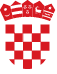 REPUBLIKA HRVATSKAMINISTARSTVO ZNANOSTI I OBRAZOVANJA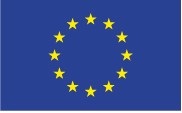 Europska unijaFond solidarnosti Europske unijeNapomena:  Propisi navedeni u ovom Pozivu su propisi koji su na snazi (važeći) u trenutku njegove objave te se na Upute za prijavitelje i ostalu prateću dokumentaciju, kao i na sve odnose koji proizlaze iz Poziva, primjenjuje pozitivno zakonodavstvo što uključuje zakonske i podzakonske akte RH i EU koji su naknadno stupili na snagu, kao i sve njihove kasnije izmjene i dopune. Dužnost je Prijavitelja provjeriti primjenjivo zakonodavstvo u trenutku dostave projektnog prijedloga, jer će se na Prijavitelja primijeniti propisi koji su na snazi (važeći) u trenutku podnošenja projektnog prijedloga.Dokument (za svaki dokument koji se treba dostaviti potrebno je navesti u kojem obliku se treba dostaviti (npr. treba li dostaviti akt s klauzulom pravomoćnosti).Obvezno (da ili ne)ReferencaPrijavni obrazacDa Obrazac 1.Izjava prijaviteljaDa Obrazac 2.Izjava stručnjakaDa Obrazac 3.Izjava o imenovanju voditelja operacijeDa Obrazac 4.Izjava prijavitelja o statusu s obzirom na (ne)povrativost PDV-aDa Obrazac 5.Izjava prijavitelja o nepromijenjenim okolnostimaDaObrazac 6.Predložak adresiranja omotniceDaObrazac 7.Dokaz o vlasništvu ili akt o pravu korištenja objekta i pripadajućeg zemljišta za realizaciju projektnog prijedlogaDa Sukladno točki 2.5. Prihvatljivost operacije ovih UputaDetaljno razrađeni troškovnik za svaku aktivnost operacijeDa Dostavlja se digitalni dokumentStručno mišljenje/Rješenje o mjerama zaštiteDa Dostavlja se elaborat kao prilog Izjavi stručnjaka (Obrazac 3.)Projektno – tehnička dokumentacija Da, ako je primjenjivoSukladno točki 2.5. Prihvatljivost operacije ovih UputaDokument (za svaki dokument koji se treba dostaviti potrebno je navesti u kojem obliku se treba dostaviti (npr. treba li dostaviti akt s klauzulom pravomoćnosti).Obvezno (da ili ne)ReferencaPrijavni obrazacDa Obrazac 1.Izjava prijaviteljaDa Obrazac 2.Prijavni obrazac 1.aDa Obrazac 1.aIzjava stručnjakaDa Obrazac 3.Izjava o imenovanju voditelja operacijeDa Obrazac 4.Izjava prijavitelja o statusu s obzirom na (ne)povrativost PDV-aDa Obrazac 5.Izjava prijavitelja o nepromijenjenim okolnostimaDaObrazac 6.Predložak adresiranja omotniceDaObrazac 7.Financijsko izvješće za proteklu godinuDa Sukladno točki 2.2. Kriteriji za isključenje prijavitelja ovih UputaDokaz o nastalim oštećenjima u potresuDaSukladno točki 2.5. Prihvatljivost operacije ovih UputaDokaz o vlasništvu ili akt o pravu korištenja objekta i pripadajućeg zemljišta za realizaciju projektnog prijedlogaDa Sukladno točki 2.5. Prihvatljivost operacije ovih UputaDetaljno razrađeni troškovnik za svaku aktivnost operacijeDa Dostavlja se digitalni dokumentStručno mišljenje/Rješenje o mjerama zaštite  Elaborat ocjene postojećeg stanja građevineDa, ako je primjenjivoDostavlja se elaborat kao prilog Izjavi stručnjaka (Obrazac 3.)Projektno – tehnička dokumentacijaDa, ako je primjenjivoUkoliko nije izrađena, dostavlja se naknadno, a prije početka izvedbe radovaSukladno točki 2.5. Prihvatljivost operacije ovih UputaPODATCI O OŠTEĆENOJ ZGRADIPODATCI O OŠTEĆENOJ ZGRADINaziv zgradeNaseljeGrad/općinaŽupanijaAdresa/smještaj zgradeVrijeme izgradnjeSadašnja namjena Vlasnički podaciVlasnički podaciVlasnik/korisnik                                  Katastarska općinaBroj katastarske česticeBroj ZK uloška PODATCI O OŠTEĆENOJ ZGRADI I MJERAMA POBOLJŠANJA EnUNaziv zgradeNaziv zgradeNaseljeGrad/općinaŽupanijaAdresa/smještaj zgradeVrijeme izgradnjeSadašnja namjena Vlasnički podaciVlasnik/korisnik                                  Katastarska općinaBroj katastarske česticeBroj ZK uloška Ostali podaci – u slučaju kada projektno-tehnička dokumentacija nije izrađena prilikom predaje projektnog prijedloga potrebno je ispuniti poznate podatke, a preostale dostaviti TOPFD-u naknadno, odnosno nakon izrade projektno-tehničke dokumentacije, a prije početka izvedbe radova Ostali podaci – u slučaju kada projektno-tehnička dokumentacija nije izrađena prilikom predaje projektnog prijedloga potrebno je ispuniti poznate podatke, a preostale dostaviti TOPFD-u naknadno, odnosno nakon izrade projektno-tehničke dokumentacije, a prije početka izvedbe radova Trenutni energetski razred u odnosu na specifičnu godišnju potrebnu toplinsku energiju za grijanje Q''H,nd [kWh/m2*a]:Trenutni energetski razred u odnosu na specifičnu godišnju primarnu energiju Eprim [kWh/m2*a]:Građevinska (bruto) površina  [m2]:Ploština korisne površine grijanog dijela (AK) [m2]:Ukupna korisna površina [m2]:Godišnja potrebna toplinska energija za grijanje (QH,nd) prije provedbe   operacije [kWh/god]:Godišnja potrebna toplinska energija za grijanje (QH,nd) nakon  provedbe operacije [kWh/god]:	Projektirana ušteda godišnje potrebne toplinske energije za grijanje (QH,nd) [%]:Godišnja primarna energija (Eprim) prije provedbe operacije [kWh/god]:Godišnja primarna energija (Eprim) nakon provedbe operacije [kWh/god]:Projektirana ušteda primarne energije (Eprim) [%]:Smanjenje emisije CO2 [u postotcima na godišnjoj razini]:Horizontalne mjere predviđene operacijom prema Pravilniku o osiguranju pristupačnosti građevina osobama s invaliditetom i smanjene pokretljivosti (NN 78/13) [ako su predviđene, potrebno ih je navesti]:	Zgrada koja je predmet  operacije je upisana u Registar kulturnih dobara RH kao zaštićeno nepokretno kulturno dobro [ako je odgovor potvrdan, potrebno je navesti vrstu kulturnog dobra, pojedinačno ili dio kulturno-povijesne cjeline]:				Zgrada koja je predmet  operacije je upisana u Registar kulturnih dobara RH kao zaštićeno nepokretno kulturno dobro [ako je odgovor potvrdan, potrebno je navesti vrstu kulturnog dobra, pojedinačno ili dio kulturno-povijesne cjeline]:				OPIS AKTIVNOSTI OPERACIJEOPIS AKTIVNOSTI OPERACIJE1. Dokumentacije iz Grupe 1. prihvatljivih aktivnosti (ako je primjenjivo)1. Dokumentacije iz Grupe 1. prihvatljivih aktivnosti (ako je primjenjivo)Naziv aktivnostiOpis aktivnosti[Naziv aktivnosti] [Naziv aktivnosti]2.  Aktivnosti iz Grupe 2. prihvatljivih aktivnosti (ako je primjenjivo)2.  Aktivnosti iz Grupe 2. prihvatljivih aktivnosti (ako je primjenjivo)2.1. [Naziv aktivnosti]2.2. [Naziv aktivnosti]3. Aktivnosti iz Grupe 3. prihvatljivih aktivnosti (ako je primjenjivo)3. Aktivnosti iz Grupe 3. prihvatljivih aktivnosti (ako je primjenjivo)3.1. [Naziv aktivnosti]3.2. [Naziv aktivnosti]4. Aktivnosti iz Grupe 4. prihvatljivih aktivnosti (ako je primjenjivo)4. Aktivnosti iz Grupe 4. prihvatljivih aktivnosti (ako je primjenjivo)4.1. [Naziv aktivnosti]4.2. [Naziv aktivnosti]OPIS AKTIVNOSTI OPERACIJEOPIS AKTIVNOSTI OPERACIJE1. Dokumentacije iz Grupe 1. prihvatljivih aktivnosti (ako je primjenjivo)1. Dokumentacije iz Grupe 1. prihvatljivih aktivnosti (ako je primjenjivo)Naziv aktivnostiOpis aktivnosti1.1. [Naziv aktivnosti]1.2. [Naziv aktivnosti]2.  Aktivnosti iz Grupe 2. prihvatljivih aktivnosti (ako je primjenjivo)2.  Aktivnosti iz Grupe 2. prihvatljivih aktivnosti (ako je primjenjivo)2.1. [Naziv aktivnosti]2.2. [Naziv aktivnosti]3. Aktivnosti iz Grupe 3. prihvatljivih aktivnosti (ako je primjenjivo)3. Aktivnosti iz Grupe 3. prihvatljivih aktivnosti (ako je primjenjivo)3.1. [Naziv aktivnosti]3.2. [Naziv aktivnosti]4. Aktivnosti iz Grupe 4. prihvatljivih aktivnosti (ako je primjenjivo)4. Aktivnosti iz Grupe 4. prihvatljivih aktivnosti (ako je primjenjivo)4.1. [Naziv aktivnosti]4.2. [Naziv aktivnosti]5. Aktivnosti iz Grupe 5. prihvatljivih aktivnosti (ako je primjenjivo)5. Aktivnosti iz Grupe 5. prihvatljivih aktivnosti (ako je primjenjivo)5.1. [Naziv aktivnosti]5.2. [Naziv aktivnosti]6. Aktivnosti iz Grupe 6. prihvatljivih aktivnosti (ako je primjenjivo)6. Aktivnosti iz Grupe 6. prihvatljivih aktivnosti (ako je primjenjivo)6.1. [Naziv aktivnosti]6.2. [Naziv aktivnosti]TERMINSKI PLAN PROVEDBE AKTIVNOSTITERMINSKI PLAN PROVEDBE AKTIVNOSTITERMINSKI PLAN PROVEDBE AKTIVNOSTI1. Priprema projektne dokumentacije iz Grupe 2. prihvatljivih aktivnosti (ako je primjenjivo)1. Priprema projektne dokumentacije iz Grupe 2. prihvatljivih aktivnosti (ako je primjenjivo)1. Priprema projektne dokumentacije iz Grupe 2. prihvatljivih aktivnosti (ako je primjenjivo)Planirani rokoviPlanirani početak aktivnostiPlanirani završetak aktivnosti1.1. [Naziv aktivnosti]1.2. [Naziv aktivnosti]2. Aktivnosti iz Grupe 3. prihvatljivih aktivnosti (ako je primjenjivo)2. Aktivnosti iz Grupe 3. prihvatljivih aktivnosti (ako je primjenjivo)2. Aktivnosti iz Grupe 3. prihvatljivih aktivnosti (ako je primjenjivo)Planirani rokoviPlanirani početak aktivnostiPlanirani završetak aktivnosti2.1. [Naziv aktivnosti]2.2. [Naziv aktivnosti]3. Aktivnosti iz Grupe 4. prihvatljivih aktivnosti (ako je primjenjivo)3. Aktivnosti iz Grupe 4. prihvatljivih aktivnosti (ako je primjenjivo)3. Aktivnosti iz Grupe 4. prihvatljivih aktivnosti (ako je primjenjivo)Planirani rokoviPlanirani početak aktivnostiPlanirani završetak aktivnosti3.1. [Naziv aktivnosti]3.2. [Naziv aktivnosti]TERMINSKI PLAN PROVEDBE AKTIVNOSTITERMINSKI PLAN PROVEDBE AKTIVNOSTITERMINSKI PLAN PROVEDBE AKTIVNOSTI1. Priprema projektne dokumentacije iz Grupe 2. prihvatljivih aktivnosti (ako je primjenjivo)1. Priprema projektne dokumentacije iz Grupe 2. prihvatljivih aktivnosti (ako je primjenjivo)1. Priprema projektne dokumentacije iz Grupe 2. prihvatljivih aktivnosti (ako je primjenjivo)Planirani rokoviPlanirani početak aktivnostiPlanirani završetak aktivnosti1.1. [Naziv aktivnosti]1.2. [Naziv aktivnosti]2. Aktivnosti iz Grupe 3. prihvatljivih aktivnosti (ako je primjenjivo)2. Aktivnosti iz Grupe 3. prihvatljivih aktivnosti (ako je primjenjivo)2. Aktivnosti iz Grupe 3. prihvatljivih aktivnosti (ako je primjenjivo)Planirani rokoviPlanirani početak aktivnostiPlanirani završetak aktivnosti2.1. [Naziv aktivnosti]2.2. [Naziv aktivnosti]3. Aktivnosti iz Grupe 4. prihvatljivih aktivnosti (ako je primjenjivo)3. Aktivnosti iz Grupe 4. prihvatljivih aktivnosti (ako je primjenjivo)3. Aktivnosti iz Grupe 4. prihvatljivih aktivnosti (ako je primjenjivo)Planirani rokoviPlanirani početak aktivnostiPlanirani završetak aktivnosti3.1. [Naziv aktivnosti]3.2. [Naziv aktivnosti]4. Aktivnosti iz Grupe 5. prihvatljivih aktivnosti (ako je primjenjivo)4. Aktivnosti iz Grupe 5. prihvatljivih aktivnosti (ako je primjenjivo)4. Aktivnosti iz Grupe 5. prihvatljivih aktivnosti (ako je primjenjivo)Planirani rokoviPlanirani početak aktivnostiPlanirani završetak aktivnosti4.1. [Naziv aktivnosti]4.2. [Naziv aktivnosti]5. Aktivnosti iz Grupe 6. prihvatljivih aktivnosti (ako je primjenjivo)5. Aktivnosti iz Grupe 6. prihvatljivih aktivnosti (ako je primjenjivo)5. Aktivnosti iz Grupe 6. prihvatljivih aktivnosti (ako je primjenjivo)Planirani rokoviPlanirani početak aktivnostiPlanirani završetak aktivnosti5.1. [Naziv aktivnosti]5.2. [Naziv aktivnosti]